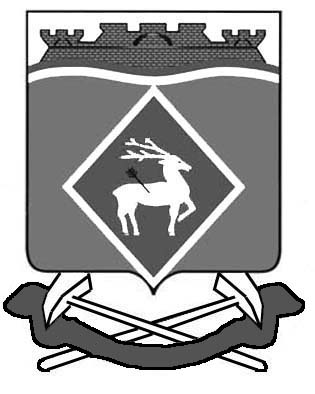 РОССИЙСКАЯ ФЕДЕРАЦИЯРОСТОВСКАЯ ОБЛАСТЬБЕЛОКАЛИТВИНСКИЙ РАЙОНМУНИЦИПАЛЬНОЕ ОБРАЗОВАНИЕ«ЛИТВИНОВСКОЕ СЕЛЬСКОЕ ПОСЕЛЕНИЕ»СОБРАНИЕ ДЕПУТАТОВ ЛИТВИНОВСКОГО СЕЛЬСКОГО ПОСЕЛЕНИЯ РЕШЕНИЕ 02.08.2019  года                          с. Литвиновка                                       № 79О внесении изменений в решение №38 от 26.10.2017 года «Об утверждении Правил благоустройства  территорий муниципального образования «Литвиновское сельское поселение»В соответствии с федеральным законом от 06.10.2003 г. №131-ФЗ «Об общих принципах организации местного самоуправления в Российской Федерации», федеральным законом «Об отходах производства и потребления» от 24.06.1998 № 89 – ФЗ, Постановлением правительства Ростовской области от 12.04.2017 № 276 «Об утверждении Порядка сбора твердых коммунальных отходов( в том числе их раздельного сбора) на территории Ростовской области», Уставом Литвиновского сельского поселения Собрания депутатов Литвиновского сельского поселения, РЕШИЛО:1.Дополнить подпунктом 3.14.5 пункт 3.14 следующего содержания:«3.14.5 Юридические лица и индивидуальные предприниматели обязаны заключить договор на оказание услуг по обращению с твердыми коммунальными отходами с региональным оператором, в зоне деятельности которого образуются твердые коммунальные отходы и находятся места (площадки) их накопления.Юридические лица, в результате деятельности которых образуются твердые коммунальные отходы, вправе отказаться от заключения договора с региональным оператором в случае наличия в их собственности или на ином законном основании объекта размещения отходов, расположенного в границах земельного участка, на территории которого образуются такие твердые коммунальные отходы, или на смежном участке по отношению к земельному участку, на территории которого образуются такие твердые коммунальные отходы»2.Настоящее решение вступает в силу со дня его официального опубликования (обнародования).3.Контроль за исполнением решения оставляю за собой. Председатель собрания депутатов – Глава Литвиновского сельского поселения 										                                   		П.И. Пузанов